«Умный» прибор учета газа:✅СЭКОНОМИТ ВРЕМЯавтоматически снимает показания и передает их в информационные системы для расчета, выполняет измерения объема газа с высокой точностью, не зависимо от давления, проводят самодиагностику, ведет архив сведений по измерениям и техническим событиям, не отнимая ваше время✅СБЕРЕЖЕТ ДЕНЬГИделает начисление платы за коммунальные услуги прозрачными. Сумма в квитанции станет понятной✅СБЕРЕЖЕТ НЕРВЫплатить нужно только за то количество газа, которое вы действительно израсходовали. Автоматическая отправка показаний счетчиков исключает ошибки в данных о потребленных ресурсах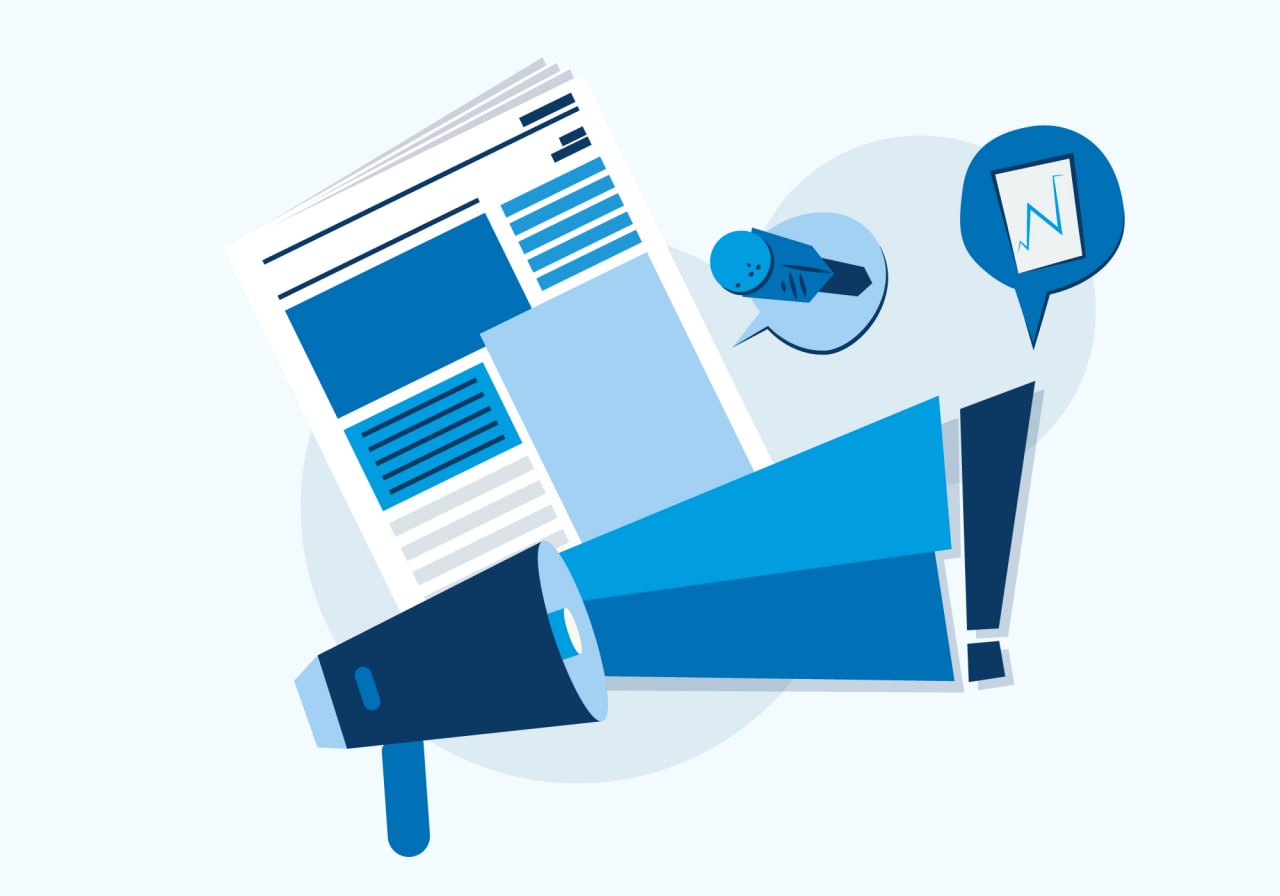 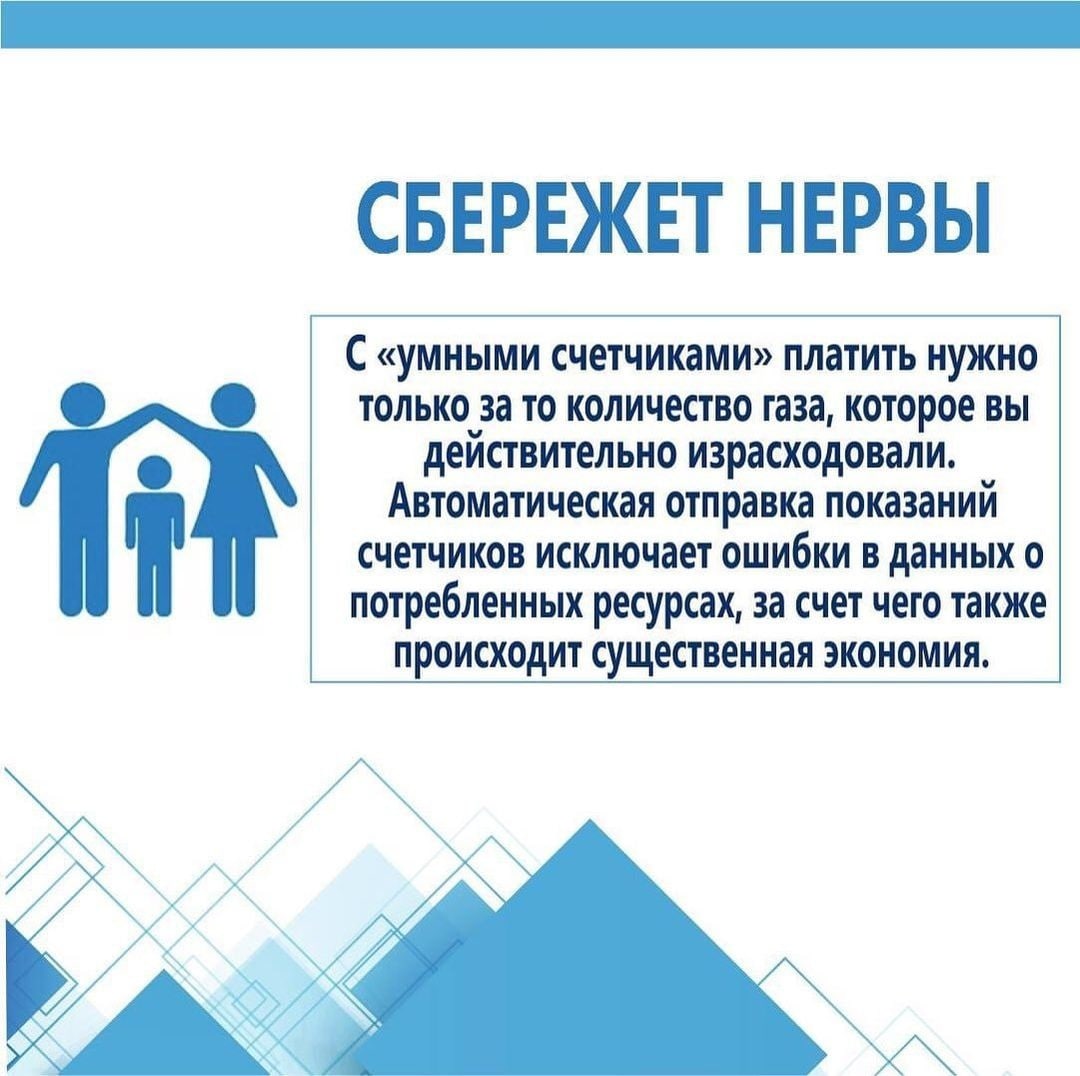 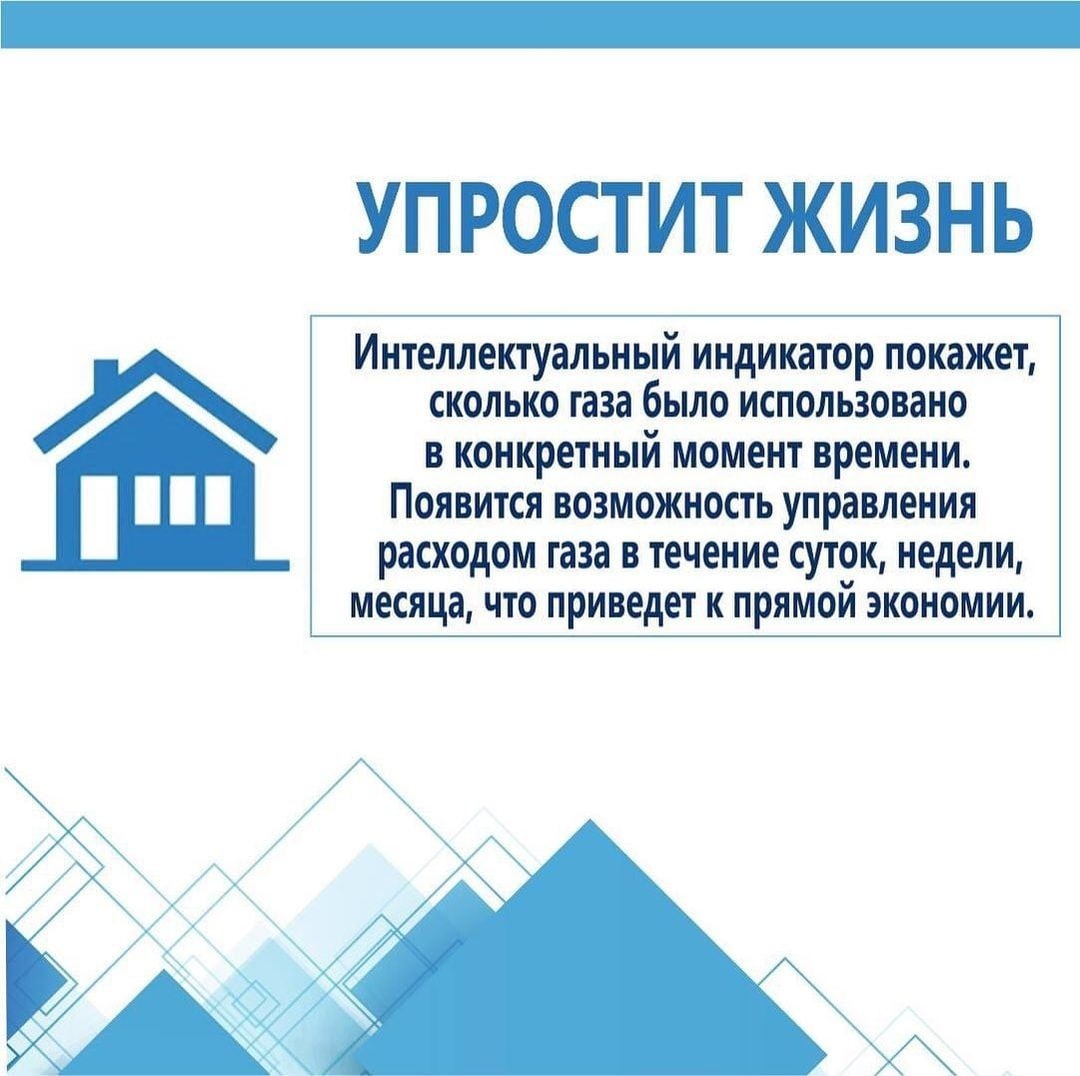 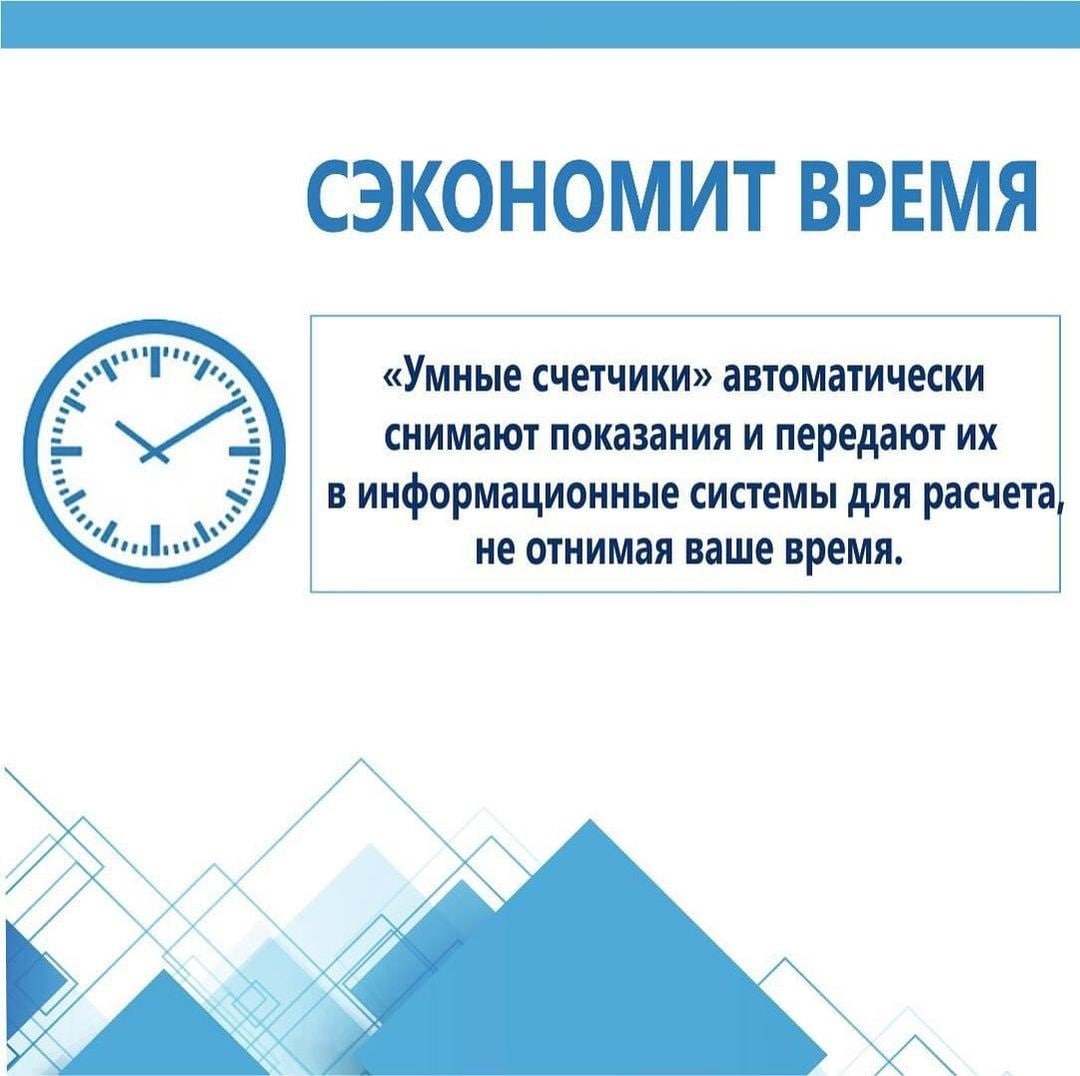 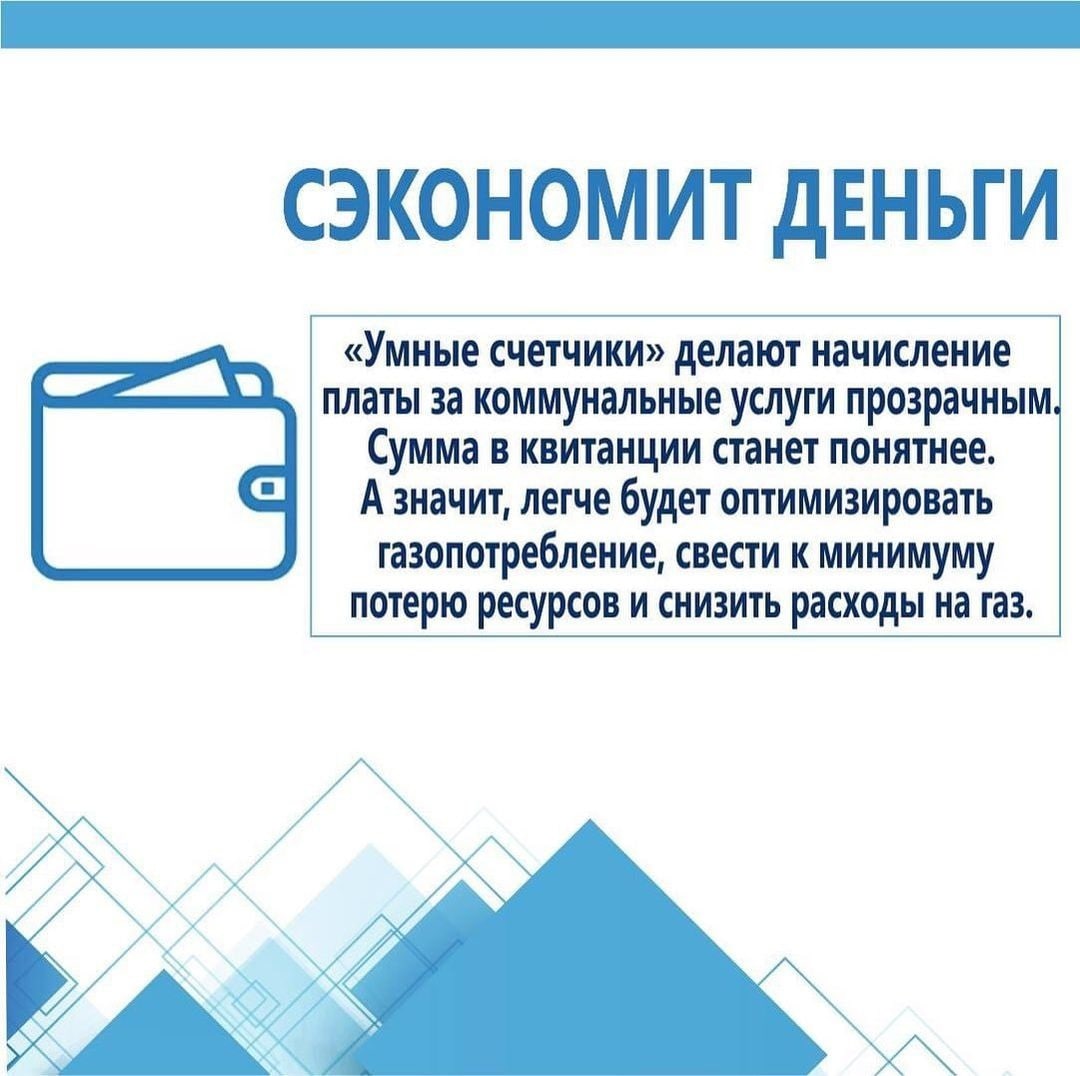 